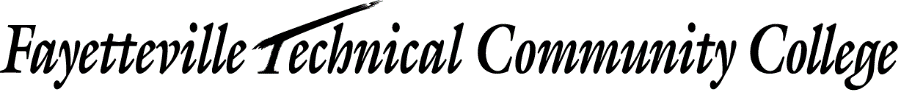 Audit Form I elect to audit the above course. I understand that my transcript will carry an "AU" (Audit) grade designation which does not involve grades, grade point averege or credit for the course in any way. A drop at any time for an "Audit" class will result in a withdrawal grade. The request for an "AU"(Audit) grade must be made at the first class meeting and turned in to the Registrar's Office within the first 5 days of a 16-week term and within the first 3 days of an 8-week or 9-week term. Developmental classes may not be audited. To receive the AU, the student must meet all course requirements. I also understand that if I later desire credit for the course, I must retake the course for credit.Student Name: Date: Course Number: Section Number: Term: Course Title: Instructor: Student’s SignatureStudent’s ID NumberInstructor’s Signature